Устный журналМАРИЙСКИЙ КРАЙ – ПРЕКРАСНЫЙ КРАЙЦели: расширение и углубление знаний детей о Республике Марий Эл, в которой они живут;развитие  познавательного  интереса  в изучении родного края;воспитание бережного отношения к природе.Ход занятияВедущий:  4 ноября 2010 года наша республика будет праздновать свой юбилей – 90-летие со дня образования. Сегодня, ребята, мы проведем путешествие по родному краю.  А поможет нам в этом журнал.  Только он не совсем обычный, мы будем не читать, а слушать. (Слайд 1) Журнал состоит из 5 страниц. Открываем первую страницу журнала «Как прекрасен мой марийский край». (Слайд 2) Наша республика называется Марий Эл. Республика наша не велика ни по территории, ни по населению. Если взглянуть на карту России, площадь Марий Эл 23.300 кв.км., а население - 780.000 человек. На карте России наша республика граничит с Нижегородской и Кировской областями, с республиками Татарстан и Чувашия. Республика Марий Эл образована 4 ноября 1920 года. В нашей республике 14 районов, 4 города (Йошкар-Ола, Козьмодемьянск, Волжск, Звенигово). Столица республики – Йошкар–Ола. Из истории названия города видим, что названия менялись: Царёв город – Царевококшайск – Краснококшайск.(Слайд 3)Марийский край можно назвать гаванью тишины, царством грибов, ягод, птиц и зверей. Природа Марийской республики удивительна и напоминает альпийскую природу со множеством озер, рек и заповедных лесов.Ученик:      Ой, ты, край родимый мой!                Рощи, ельник молодой,	         Воды светлые, поля,	         Разве вас забуду я!Славлю я тебя, Элнет,Твоих сосен краше нет,Всей душой я вас люблю,Эту песню вам пою!              Ветер с родины подул,	      Думы, сердце, всколыхнул.	     Мы отважны и сильны,	    Мы для битвы рождены!Если ж кто из нас в боюСложит голову свою,Вечно наши именаБудет помнить мать – страна!					 (С.Г. Чавайн)   Ведущий: В марийской народной песне поётся:Марийский край,Прекрасный край.И действительно, он прекрасен.Наша республика празднует в этом году свой юбилей – 90-летие. Открываем вторую страницу журнала «Лесными тропами». Прослушав ее, вы узнаете о растительном мире лесов. (Слайд 4)Республика Марий Эл расположена в зоне лесной полосы. Почти одну треть ее занимают леса.  Марийский край  богат и вечнозелеными ельниками, и светлыми березовыми рощами, и могучими дубравами, и знаменитыми "корабельными" сосновыми лесами. Земля покрыта сплошным ковром зеленых мхов, обильными зарослями ягодников: черники, брусники, голубики, кустарниками шиповника, орешника. На прогалинах и лесных опушках растут различные съедобные грибы: белые, подосиновики, маслята, опята, грузди и многие другие. Особенно чудесен сосновый бор.  Недаром в народе его называют краснолесьем – красивым лесом. Прогулка в сосновом бору не только приятна, но аромат сосны целебен. А как легко дышится в целебном лесу. Писатель Пришвин писал: «Сосна самое прекрасное дерево».  (Слайд 5)У известного русского художника-пейзажиста Шишкина есть картины «Сосны, освещенные солнцем», «Сосновый бор»,  «Утро в сосновом лесу».(Слайд 6) Вот в таком живописном сосновом бору на берегу озера Карась   расположен санаторий «Сосновый бор». Наполненный ароматом воздух соснового бора богат кислородом, озоном, а так же полезными частицами. Все это создает исключительно благоприятные условия для лечения и отдыха в здравнице в любое время года.А знаете, ребята, что древесина сосны обладает еще и ценными качествами, ее используют в строительстве, в промышленности. Было время, когда из сосны строили корабли, парусники, изготовляли мачты. Они были надежны в бушующем море. Наши книги и тетради тоже выросли в лесу.(Слайд 7) Раздолье грибникам в сосновых лесах. Под деревьями нашли  приют боровик – всем  грибам полковник, рыжики, маслята.Ученик:  Грибочек, грибок,                  Масляный бок,                  Серебряная ножка,                   Прыгай в лукошко.Полосатые волнушкиРазбежались по опушке.И по шляпе и по кожеВсе на рыжики похожи.                   Только рыжиково дно                                     Каждой складочкой красно.                    А на донышке волнушки                    Просто беленькие стружки.Вот и гриб боровик.И красив он и велик,В толстой шапке набекрень,Ножка крепкая как пень.   Ведущий: Рядом с сосной примостилась вечно зеленая красавица елка! (Слайд 8)Ученик: Выросла елка в лесу на горе.                У нее иголки зимой в серебре.                У нее на шишках ледышки стучат,                Снежное пальтишко лежит на плечах.Ведущий: Продолжаем наше путешествие.  Вот перед нами березовая роща. (Слайд 9)  Сколько песен и стихов сложено о березе! Очень полюбилось народу это дерево с ажурной, словно кружевной, кроной. Ученик:  Люблю березку русскую                  То светлую, то грустную,                  В зеленом сарафанчике,                  С платочками в карманчике,                  С красивыми застежками,                  С зелеными сережками.Люблю ее нарядную,Родную ненаглядную,То ясную, кипучую,То грустную, плакучую.                    Люблю березу русскую.                   Она всегда с подружками                 Под ветром низко клонится                И гнется, но не ломится                                                    Александр ПрокофьевВедущий: Береза – зеленая краса милых, родных мест. Древесина березы – ценное сырье для производства фанеры, лыж, мебели, сувениров, предметов домашнего обихода. А береста – это природная бумага.  Березовым соком ,  а также настойкой из березовых почек лечили долго незаживающие раны и другие болезни. Собирать березовые почки можно только с разрешения лесника.(Слайд 10) А сколько ягод в лесу! Ягодный сезон в наших лесах открывает земляника. Растет она на полянах, лесных опушках.Наиболее распространена  в наших лесах черника. Ученик:  Рассыпает солнце стрелы,                   Сосны зажигая,                   Что за ягода созрела                   Синяя такая? На листочки, на кусточки Кто-то листья бросил, Все полянки в синих точках У зеленых сосен.                   Мы чернику собирали                    В кузовок, лукошко.                    Только рты чего-то стали                    Черные немножко.                                                            Е.Трутнева.Ведущий: Лес – это не только деревья, кустарники, травы, мхи, а также разнообразные населяющие его звери и птицы.Открываем третью страницу журнала «Звери и птицы наших лесов».(Слайд 11)Кто не знает колючего жителя наших лесов. Встретив в лесу ежа, никто не ошибется,  не спутает его с другим зверьком. Днем еж сидит в гнезде, которое устраивает под кустом, в дупле или в норе. Ночью любит покормиться, полакомиться ящерицами, мышами, а иногда – гадюкой, ужом.Лизавета Патрикеевна – так величают у нас хитрую, красивую, пушистую лису. Питается она мышами, водяными крысами, ягодами шиповника и даже еловыми веточками. Но может утащить курицу со двора. Поймать и съесть зайца.Сама небольшая,Шкурка пушистая.Прыгает, играет,Летом запасы собирает,Зимой их поедает.Вы, конечно, узнали этого лесного зверька. Белочка заботливая хозяйка. На зиму она заготавливает орехи, желуди, грибы. Любит семена еловых шишек.(Слайд 12)В наших лесах также можно встретить волка, зайца, лося, медведя, барсука, а возле рек и бобров. (Слайд 13)В 2005 году к нам в республику из Калужской области были завезены пятнистые уссурийские олени, которые хорошо у нас прижились.(Слайд 14) Нельзя представить лес без многоголосого птичьего хора. С ранней весны среди птичьих голосов можно услышать пение скворца. Оказывается, скворцы могут подражать пению других птиц  и нередко вводят в заблуждение людей. Скворец не только хорошо поет, он целый день трудится, истребляет вредных насекомых, выкармливает птенцов.Путешествуя по лесу, можно услышать перестук. Это трудится дятел. Все знают, что дятлов называют «докторами леса».  В наших лесах можно встретить и тетерева с рябчиком, глухаря, дрозда, клеста, сову  и услышать кукование кукушки.(Слайд 15)Следующая страница нашего журнала  расскажет об озёрах нашего края. Республика богата озерами. Их  насчитывается свыше  200 больших и малых, разных по происхождению и полезным свойствам, но одинаково привлекательных своей первозданной красотой и чистотой. Особенно необычно озеро с удивительной историей - озеро Морской глаз -  окрестности этого замечательно красивого озера не зря зовут Марийской Швейцарией. Почему озеро называют Морской Глаз? - цвет воды в озере удивительный - изумрудно-зелёный. Когда смотришь с  Шаринской  горы вниз на долину, то в глаза бросается яркий контраст между цветом воды в Морском Глазе и других близлежащих водоёмах, где вода обычного цвета. Необычный  окрас воде придают зелёные, хрупкие на ощупь водоросли.(Слайд 16) В южной части Республики Марий Эл (бассейн р. Илети) в Волжском районе в 30 километрах от города Волжска находится озеро Яльчик, имеющее площадь 24 га. Это одно из самых красивых озер Республики Марий Эл. Красота очарование и величие этого озера просто необыкновенны.(Слайд 17) Замечательное озеро Кичиер находится в низовьях р. Илети и достигает длины до 3 км при ширине до 450 м. Озеро проточное. Из него вытекает р. Югудем, которая затем впадает слева в р. Илеть. Излюбленное место отдыха горожан. Кичиер - в переводе с марийского означает «солнечное озеро».(Слайд 18) Озеро Карась расположено на междуречье Большой и Малой Кокшаг.Вода чистая и очень прозрачная, темно-зеленовато-голубого цвета. Глубина прозрачного слоя достигает до 8,5 м. Карась является слепым озером, как не имеющий ни притока, ни стока воды. Оно питается подземными ключами, бьющими на разных уровнях боковых стенок воронкообразной ванны озера. Существует легенда, объясняющая необычное название этого озера.
Жил, когда-то, в деревне отчаянный парень по имени Эпанай. Покуда он тайком забирался в чужие огороды и погреба, мужики его терпели. Но вот его уличили в краже лошади, это уже было настоящим преступлением. Что и говорить - без лошади крестьянин, что без рук. Мужики насмерть бы избили его, но на счастье нашелся в селении незлобный старик Акрей. Он его защитил, но вор был из деревни изгнан. Вскоре народ узнал, что в лесах появилась разбойничья шайка, во главе которой стоял Эпанай. Грабил он всех прохожих, ни за что убивал людей. Не знал Эпанай жалости ни к старому, ни к малому. А разбогател он как! Ходил в зеленом шелковом кафтане, обшитом золотом. Алые сапоги на его ногах сверкали серебряными узорами. Немало награбленного добра скопилось у него в лесных тайниках. И вот задумал Эпанай бросить разбой, перевестись в купцы, а там ищи его след! Золото и серебро всё прикроют, из душегуба сделают человека именитого, почитаемого… И быть бы Эпанаю купцом, да на свою беду увидел он как-то раз на базаре дочь Акрея - Карасий. Полюбилась ему красавица, и решил он увезти её силком в своё лесное разбойничье логово. Глубокой осенью нагрянули лихие люди к старику Акрею. Эпанай обьявил, что сегодня женится на его дочери. Перепуганную девушку отослали в амбар принарядиться к свадьбе. Разбойники достали бочонок с медовщиной, выпили, захмелели. Акрей в это время ухитрился увести тайком дочь и жену. Когда Эпанай обнаружил, что его обманули, в гневе взмахнул саблей и закричал: «Догнать! Зарубить всех!» И в этот миг дрогнула изба, закачались стены, затрещал потолок. Провалился дом вниз под землю, хлынули струи холодной воды. Никому из разбойников не удалось спастись. Прибежал народ со всей деревни к избе Акрая, а на том месте, где стоял дом теперь виднелась большая яма, а в ней зловеще плескалась, невесть откуда, прибывающая вода.
И только со дна было слышно: «Карас…ий…» 
Так на месте былой усадьбы Акрея появилось большое озеро. Долго ещё старики говорили, что иногда осенними ночами, со дна озера слышится топот ног и заунывный вой. Это, дескать, пляшут люди Эпаная, злые дела которых земля не стерпела и расступилась, чтобы покарать их за всё содеянное.  И решили старики назвать озеро Карась в память об этом событии. 
                                                                                                              К.К. Васин Охрана природы является важнейшей государственной задачей и делом всего народа.(Слайд 19) Открываем нашу пятую страницу «Охраняем природу нашего края».Ученик:  В нашей республике существует единственный заповедник – «Большая Кокшага». Он был создан в 1993 году на территории Медведевского  и  Килемарского районов.     Заповедник – это место, где охраняется все живое и неживое. Берегутся леса, озера, реки и ручьи. Здесь нельзя охотиться и рыбачить, собирать грибы и ягоды. Здесь не должны находиться посторонние люди.     Заповедник – это замечательное место, где рыбы и птицы, звери и маленькие насекомые, безмолвные травы и могучие деревья живут, как в сказке, свободно и спокойно. Они знают, что работающие здесь люди заботятся о них и не оставят в беде.      На эмблеме заповедника нарисованы медведь, дубовый листочек и река Большая Кокшага. Почему именно они попали на эмблему заповедника? В заповеднике живет много медведей, больше, чем в соседних лесах нашей республики. И поэтому медведь стал символом заповедника. А еще здесь растут интересные дубовые леса – дубравы. Интересны тем, что деревья в этих лесах имеют разный возраст – от маленького дубочка до вековых «стариков». Дубовый лист на эмблеме – символ уникальных дубрав заповедника. Голубая полоска на эмблеме – это река, которая дала название заповеднику.Ведущий: А какие животные живут в этом крае?(Слайд 20) Самое крупное животное в заповеднике – лось. Лоси – отличные бегуны, держатся группами, питаются растениями.Кабаны – обитатели заповедника. Питаются всем: лишайниками, ветками, травой.Волки чувствуют себя в заповеднике в безопасности, охотятся на зайцев, бобров, лосей и кабанов.(Слайд 21) Обитает в заповеднике дикая кошка – рысь. Численность их пока невелика.Можно встретить здесь лису и енотовидную собаку, барсука, куницу, хорька, горностая, ласку.(Слайд 22) На Большой Кокшаге можно встретить бобра. Бобры – искусные строители, они сооружают плотины, создают запруды.(Слайд 23)  Обычные жители заповедника – заяц-беляк, белка, соня лесная, бурундук и многие другие.Богат и разнообразен растительный мир заповедного леса. (Слайд 24) Национальный парк «Марий Чодра», или «Марийский лес» по-русски, был создан в 1985 году. Территория парка площадью 36,6 тысяч га покрыта прекрасными сосновыми борами и широколиственными лесами. 
Лес здесь удивительный, прекрасный! Есть места, по праву называемые марийской тайгой, а есть даже марийская Швейцария. Тайга настоящая, с чащами, непролазными местами. Представьте себе неглубокую чистую речку среди густого непроходимого леса, над ней — самодельный бревенчатый мост, а под мостом в его тени стоят в ожидании добычи полуметровые, а то и метровые щуки. Создан парк был в 1985 году. Главное его богатство — лес. Здесь и сосновые боры, и широколиственные леса. И населены они богато: одних только млекопитающих 56 видов. Бурундуки и лоси, белки и медведи, зайцы и лисицы. Птиц можно встретить еще больше — 164 вида. Летом над вами может парить беркут, можно увидеть на высоких дубах гнездо змееяда или орлана-белохвоста, на берегу реки Илеть гнездится зимородок, а однажды весной прямо на поле, на небольшое озерцо, оставшееся от таяния снега приводнились более 10 пар лебедей. В одном из озер вновь обнаружена считавшаяся исчезнувшей выхухоль. Прижилась в парке и американская норка, на реках резвится ондатра. Ведущий: Подходит к концу наше путешествие по родному краю.  Близкие сердцу места ещё надолго останутся в памяти.Ученик:  Стихотворение  С. Вишнёвского «Марийский край»Марийский край родной,На карте мираТы даже меньше, чем кленовый лист.У нас в сердцах,Мой край марийский милый,Ты как цветок прекрасен, юн и чист.А сколько звезд на небе светят вместе!Ах, сколько звезд!Я счет им не веду.Свою звезду найду среди созвездий – Счастливую  марийскую  звезду.(Слайд 25)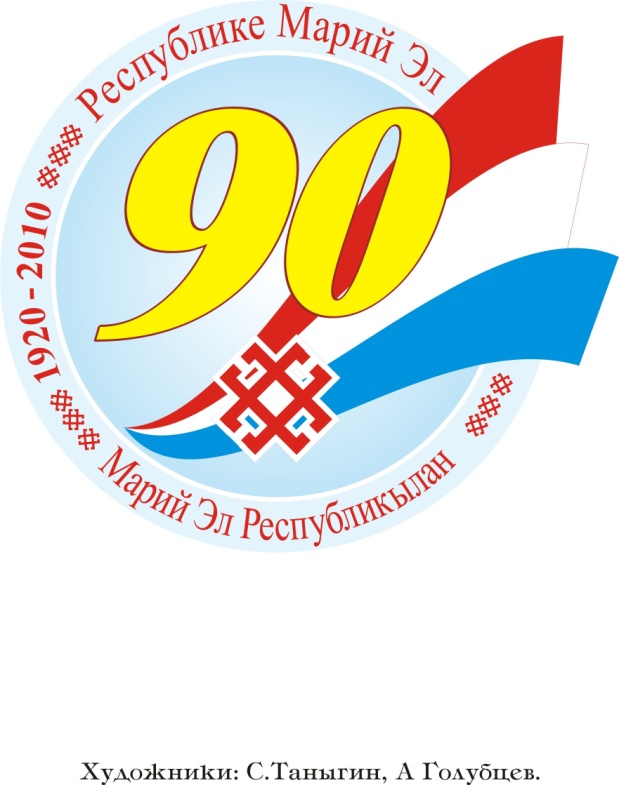 